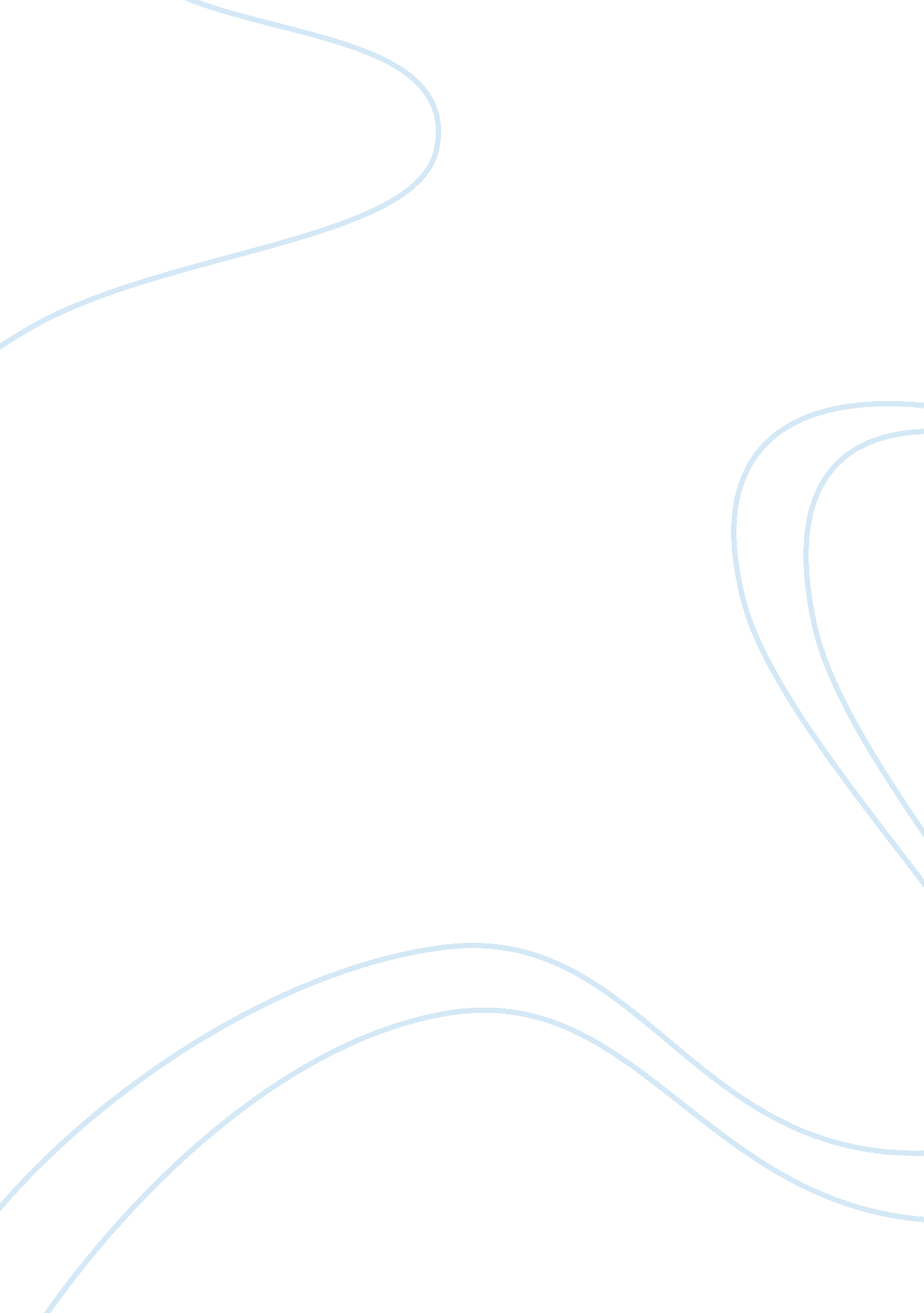 The taliban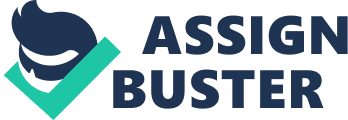 Corrupted with vile training, the Taliban are conditioned from youth to fight for " the cause. " Supposedly they feel as strong about death as us Americans feel about life, so this leaves me wondering why we continue to try to " bring them to justice. " How can we punish people who consider death a blessing, thus making them martyrs? Since the September 11th tragedy, America has demonstrated that their policy towards terrorism is riddled with faults and weakness. Through the media, bombings, and certain vulnerabilities, America is proving to the enemy that we are, in fact, not as strong of a nation as previously labeled. No matter what time of day it is, there will inevitably be at least three or more stations broadcasting the collapse of the World Trade Center, the fear of our economy plunging into a nightmare, or the Anthrax outbreaks. By constantly airing all of this horrible information across the country, we are presenting the terrorists with a sort of triumph over what they have done to us. We are letting them now exactly how affected they have made us by their terrible acts of immorality. I feel that if we reduce the amount of irrelevant repetition on TV and radios of what all of America already knows, this will help, even if a little. The evil members of the Taliban can sit calmly and view what disorder they have caused in America. They can smile as they hold their machine guns in one hand and their turbans in the other and watch as congress, for the first time, abandons their courage. They watch how we splatter horrific news all over the television and produce trifling " specials" about the tragedy, but nothing is done about it. Instead of getting behind efforts to produce more vaccines and treatments in quantity, America focuses on insignificant matters. Our mayor's remark how proud they are to be an American because of how united we have become since the terrorist acts. However, instead of encouraging this surge of patriotism, our markets hike up their prices and begin selling their American flags for triple its usual cost because of the sudden demand. The Taliban have allowed Americans to change their ways and in way, they have succeeded in making it change for the worst. No one will ever feel fully safe in airplanes, public transportation, or even to each other. Personally, I think we should bomb the hell out of all suspected terrorists, but that is just my emotion talking, not my logic. America's retaliation with showers of bombs on Afghanistan did nothing but kill thousands of innocent civilians. I do not understand how this helped the situation because from the sudden breaking news about Anthrax and supposed Smallpox, we only made it worse. Intelligence gatherings should be performed more often, to better locate the Taliban and of course Bin Laden, instead of murdering innocent people. 